Победители и призеры школьного этапа ВсОШ 2023-2024 учебного года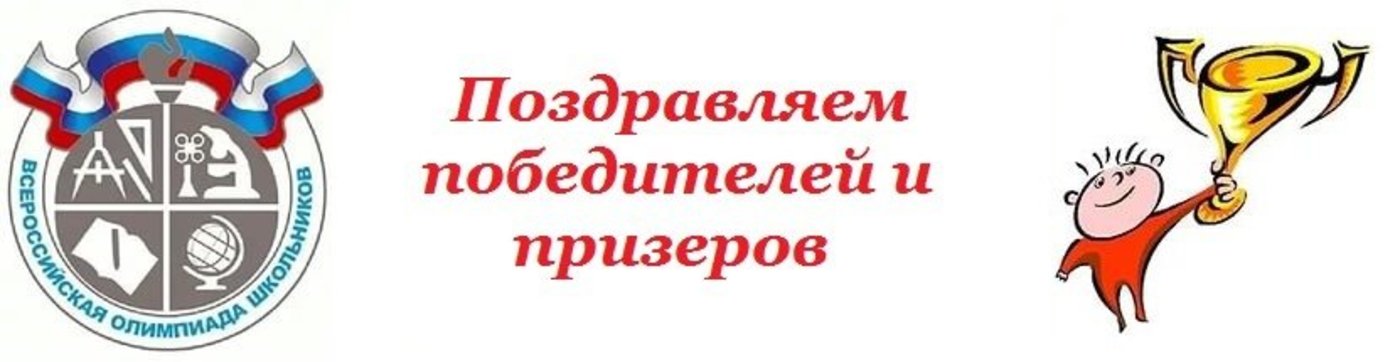 № п/пклассФИОПредметрезультат 14Радостев ВладиславРусский языкПобедитель25Кузнецов АртёмАнглийский языкПобедитель35Кулыгина МарияФизкультураАстрономияБиологияИскусствоЛитератураРусский языкЭкономикаПобедительПризерПризерПризерПризерПризерПризер45Аболдуев ПавелТехнологияФизкультураГеографияИсторияПобедительПобедительПризерПризер55Козлова АринаТехнологияПобедитель66Птицына ВалерияАнглийский языкЛитератураТехнологияФизкультураБиологияИскусствоРусский языкПобедительПобедительПобедительПобедительПризерПризерПризер76Крестов СтаниславОбществознаниеТехнологияПобедительПобедитель86Федотов ВладимирФизкультураЭкономикаПобедительПобедитель97Магомедрасулов ИдрисАнглийский языкАстрономияИсторияПризерПризерПризер107Яковлева АннаБиологияЛитератураОБЖРусский языкТехнологияФизкультураГеографияОбществознаниеХимияПобедительПобедительПобедительПобедительПобедительПобедительПризерПризерПризер117Павлов СвятославФизкультураПобедитель127Урусовский АртёмТехнологияПризер138Закорюкина АннаТехнологияАнглийский языкБиологияПобедительПризерПризер148Дубов МатвейБиологияПризер158Хренов МаксимЛитератураОБЖОбществознаниеРусский языкТехнологияЭкономикаПобедительПобедительПобедительПобедительПобедительПобедитель168Теплова ВераФизкультураПобедитель178Сафаров ЯрославФизкультураПобедитель189Бабин РодионАнглийский языкПобедитель199Кротова ДарьяЛитератураФизкультураОбществознаниеПобедительПобедительПризер209Николаев ЕгорФизкультураЭкологияПобедительПобедитель219Решетников МаксимЭкологияТехнологияПобедительПризер229Сивкова КаринаЭкологияПобедитель